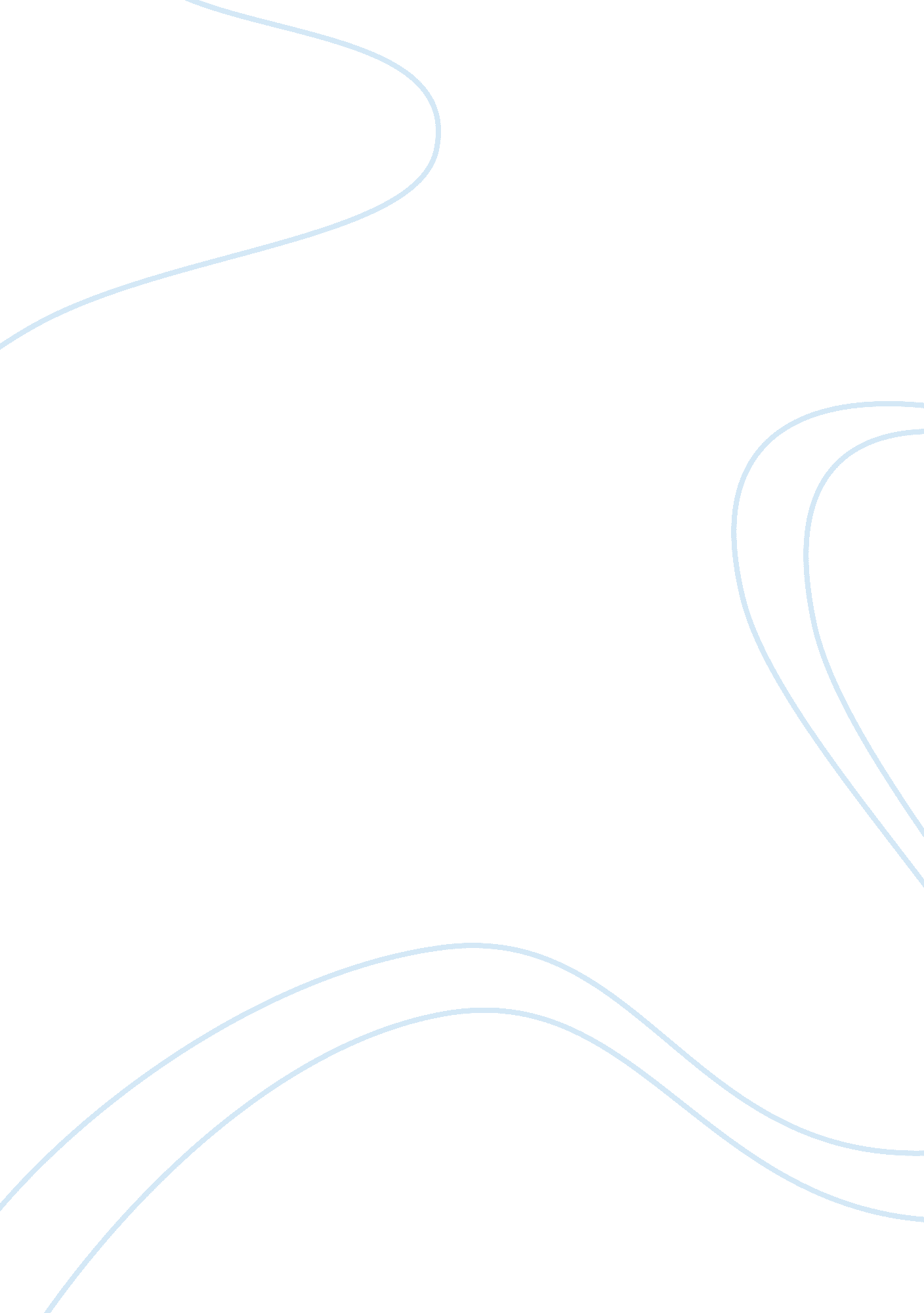 House and apartment: similarities and differences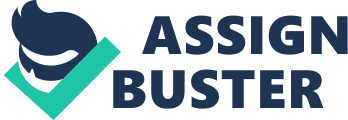 House and Apartment: Similarities and Differences A home is a place that makes us feel secure and comfortable. So, it should be a place that is the most suitable place for us to rest after did many activities at the day. However, as the time goes by, there has been built an apartment which is has the same function as a house, that is a place to live in. Unlike a house, an apartment usually located at the center of city which is give an extra benefit for business utility. “ Your apartment is your home, and you should be able to enjoy it to the fullest" (Ron Leshnower, 2010). Nonetheless, some people think that living in house would give the maximum comfortibility. There are 2 similarities between a house and an apartment. First of all, both of them would make you spend the same living cost. When you decide to live with luxurious life style, wherever you live, you would stay to live with that kind of habit. Second of all, whether it is a house or an apartment, it has a big role as a place to live in. In the other hand, there are 3 differences between living in a house and apartment. Firstly, living in a house would spend more money rather than an apartment. If you think that someday you would buy a house, first thing that you need to purchase is a land. A land is primary requirement to build a house. Thus, it should be really expensive especially if it is close by the city. And next, you need to buy the raw materials and hire someone to build a house. However, if you decide to buy an apartment, all you need to do is be ready for the money. “ It is cheaper then living in a traditional house and paying different kinds of fees I am not familiar with. " (IELTS Essay Task 2: Apartment Or House, paragraph 2, http://www. goodatesl. com/ielts/writing-ielts/ielts-writing-task-2/ielts-essay-task-2-apartment-or-house. html, 2010). Secondly, living in apartment would give you feel secure and that is real. “ Most apartment buildings offer 24 hour security and security cameras throughout the facility to ensure that tenants do not have to worry about their persons or property being victims of terrorism or theft" (Apartment Living in Jakarta, paragraph 7, http://www. expat. or. id/info/apartmentlivinginjakarta. html). Compare with a house, you need to make sure you lock all doors and windows before you go to sleep and check everything before you go to somewhere. Thirdly, living in a house would never give you a full satisfaction. For example, if you want more, you need to spend more. Some people choose to live in apartment 